Vadovaudamasi Lietuvos Respublikos vietos savivaldos įstatymo 6 straipsnio 6 punktu, 18 straipsnio 1 dalimi, Lietuvos Respublikos švietimo įstatymo 58 straipsnio 2 dalies 6 punktu,  Lietuvos Respublikos švietimo, mokslo ir sporto ministro 2008 m. lapkričio 24 d. įsakymo Nr. ISAK-3216 „Dėl Mokytojų ir pagalbos mokiniui specialistų (išskyrus psichologus) atestacijos nuostatų patvirtinimo“ 23, 28.2, 82 ir 86 punktais, Lietuvos Respublikos švietimo, mokslo ir sporto ministro 2005 m. rugsėjo 1 d.  įsakymo  Nr. ISAK-1800 „Dėl Užsieniečių ir Lietuvos Respublikos piliečių, atvykusių ar grįžusių gyventi ir dirbti Lietuvos Respublikoje, vaikų ir suaugusiųjų ugdymo išlyginamosiose klasėse ir išlyginamosiose mobiliosiose grupėse tvarkos aprašo patvirtinimo“ 5 punktu, Lietuvos Respublikos švietimo ir mokslo ministro 2005 m. balandžio 18 d. įsakymo Nr. ISAK-627 „Dėl ikimokyklinio ugdymo programų kriterijų aprašo“ 3 punktu, Pagėgių savivaldybės taryba n u s p r e n d ž i a:1. Įgalioti Pagėgių savivaldybės administracijos direktorių: 1.1. tvirtinti Mokytojų ir pagalbos mokiniui specialistų (išskyrus psichologus) atestacijos:                    1.1.1. komisijos sudėtį;1.1.2. atestacijos programą;1.1.3. apeliacinės komisijos sudėtį;1.1.4. apeliacinės komisijos nutarimus.1.2. komplektuoti išlyginamąsias klases ar išlyginamąsias mobilias grupes bendrojo ugdymo mokykloje;1.3. pritarti Pagėgių savivaldybės švietimo įstaigų ikimokyklinio ugdymo programoms.   2. Pripažinti netekusiu galios Pagėgių  savivaldybės tarybos 2007 m. birželio 14 d.  sprendimą Nr. T-52 ,,Dėl įgaliojimų Pagėgių savivaldybės administracijos direktoriui“ su vėlesniu pakeitimu.                   3. Sprendimą paskelbti Teisės aktų registre ir Pagėgių savivaldybės interneto svetainėje www.pagegiai.lt.SUDERINTA:Administracijos direktorius	                                                         Virginijus KomskisDokumentų valdymo ir teisės skyriausvyresnioji specialistė				              Ingrida Zavistauskaitė Dokumentų valdymo ir teisės skyriausvyriausioji specialistė (kalbos ir archyvo tvarkytoja)	                                    Laimutė Mickevičienė  			              Parengė Virginija Sirvidienė,Švietimo, kultūros, sporto ir civilinės metrikacijos skyriaus vedėja  Pagėgių savivaldybės tarybos  veiklos reglamento  2 priedas                                                                                      PAGĖGIŲ SAVIVALDYBĖS TARYBOS SPRENDIMO PROJEKTO  „DĖL ĮGALIOJIMŲ SUTEIKIMO PAGĖGIŲ SAVIVALDYBĖS ADMINISTRACIJOS DIREKTORIUI“AIŠKINAMASIS RAŠTAS2022-03-15Parengto projekto tikslai ir uždaviniai              Pritarus sprendimo projektui bus patvirtinti įgaliojimai administracijos direktoriui, susiję su mokytojų ir pagalbos mokiniui specialistų (išskyrus psichologus) atestacija, taip pat pavesta komplektuoti išlyginamąsias klases ar išlyginamąsias mobilias grupes dėl užsieniečių ir Lietuvos Respublikos piliečių, atvykusių ar grįžusių gyventi ir dirbti Lietuvos Respublikoje bei pritarti švietimo įstaigų parengtoms ikimokyklinio ugdymo programoms. Kaip šiuo metu yra sureguliuoti projekte aptarti klausimaiSprendimo projektas parengtas vadovaujantis Lietuvos Respublikos vietos savivaldos įstatymo 6 straipsnio 6 punktu,18 straipsnio 1 dalimi, Lietuvos Respublikos švietimo įstatymo 58 straipsnio 2 dalies 6 punktu,  Lietuvos Respublikos švietimo, mokslo ir sporto ministro 2008 m. lapkričio 24 d įsakymo  Nr. ISAK-3216 „Dėl Mokytojų ir pagalbos mokiniui specialistų (išskyrus psichologus) atestacijos nuostatų patvirtinimo“ 23, 28.2, 82, 83 ir 86 punktais, Lietuvos Respublikos švietimo, mokslo ir sporto ministro 2005 m. rugsėjo 1 d.  įsakymo  Nr. ISAK-1800 „Dėl Užsieniečių ir Lietuvos Respublikos piliečių, atvykusių ar grįžusių gyventi ir dirbti Lietuvos Respublikoje, vaikų ir suaugusiųjų ugdymo išlyginamosiose klasėse ir išlyginamosiose mobiliosiose grupėse tvarkos aprašo patvirtinimo“ 5 punktu.  Kokių teigiamų rezultatų laukiamaDėl padidėjusio vaikų, atvykusių iš Ukrainos, skaičiui, bus galima operatyviau organizuoti jų ugdymą, mokykloms leidžiant komplektuoti mobilias grupes ar išlyginamąsias klases Savivaldybės administracijos direktoriaus sprendimu. Ir toliau bus užtikrinama sklandi mokytojų atestacija ir ikimokyklinio ugdymo programų įgyvendinimas.Galimos neigiamos priimto projekto pasekmės ir kokių priemonių reikėtų imtis, kad tokių pasekmių būtų išvengta.Neigiamų pasekmių nenumatyta.Kokius galiojančius aktus (tarybos, mero, Savivaldybės administracijos direktoriaus) reikėtų pakeisti ir panaikinti, priėmus sprendimą pagal teikiamą projektą.      Nereikės keisti ar naikinti kitų galiojančių aktų, priėmus sprendimą pagal teikiamą projektą.Jeigu priimtam sprendimui reikės kito tarybos sprendimo, mero potvarkio ar administracijos direktoriaus įsakymo, kas ir kada juos turėtų parengti.Nereikės priimti kito spendimo priimtam sprendimui.Ar reikalinga atlikti sprendimo projekto antikorupcinį vertinimąŠis sprendimas antikorupciniu požiūriu nevertinamas.Sprendimo vykdytojai ir įvykdymo terminai, lėšų, reikalingų sprendimui įgyvendinti, poreikis (jeigu tai numatoma – derinti su Finansų skyriumi)Už sprendimo vykdymą atsakinga Savivaldybės administracija.Projekto rengimo metu gauti specialistų vertinimai ir išvados, ekonominiai apskaičiavimai (sąmatos) ir konkretūs finansavimo šaltiniai.Neigiamų specialistų vertinimų ir išvadų negauta. Projekto rengėjas ar rengėjų grupė.Švietimo, kultūros, sporto ir civilinės metrikacijos skyriaus vedėja Virginija Sirvidienė, tel. 57 367, el.p. v.sirvidienė@pagegiai.lt. Kiti, rengėjo nuomone, reikalingi pagrindimai ir paaiškinimai.Nėra kitų rengėjo pagrindimų ir paaiškinimų.Švietimo, kultūros, sporto ir civilinės metrikacijos skyriaus vedėja                   Virginija Sirvidienė              	Vadovaudamasi Lietuvos Respublikos vietos savivaldos įstatymo (Žin., 1994, Nr.55-1049, 2000, Nr.91-2832) 11 straipsnio 2 dalimi, 17 straipsnio 49 punktu,  Lietuvos Respublikos švietimo įstatymo (Žin., 1991, Nr.23-593; 2003, Nr.63-2853) 59 straipsnio 2 dalimi,  60 straipsniu, Pagėgių savivaldybės taryba n u s p r e n d ž i a :                      1. Įgalioti Pagėgių savivaldybės administracijos direktorių:1.1. Švietimo ir mokslo ministerijos nustatyta tvarka organizuoti mokyklų vadovų atestaciją;1.2. Sudaryti mokyklos pedagogų atestacijos komisijos sudėtį, mokyklos vadovo teikimu;1.3.Tvirtinti švietimo įstaigos pedagogų atestacijos komisijos nutarimus dėl kvalifikacinės kategorijos suteikimo;1.4.Organizuoti mokinių maitinimą ir nemokamą mokinių vežiojimą į mokyklas ir atgal;1.5. Analizuoti švietimo būklę, užtikrinti valstybinės švietimo politikos vykdymą;1.6. Organizuoti ir tvarkyti savivaldybės teritorijoje gyvenančių vaikų apskaitą ir užtikrinti, kad visi vaikai mokytųsi pagal privalomojo švietimo programas;1.7. Organizuoti pagrindinių mokyklų mokinių pasiekimų vertinimą ir vidurinių mokyklų mokinių brandos egzaminus;1.8. Teikti informaciją ministerijoms, valstybinėms švietimo priežiūros institucijoms, kitoms įstaigoms ir organizacijoms, visuomenei apie švietimo būklę savivaldybėje;1.9. Tvirtinti mokyklos vadovo pareigybės aprašymą;1.10. Priimti sprendimą dėl mokinio pašalinimo ir perkėlimo iš mokyklos Švietimo skyriaus vedėjo teikimu.2. Pripažinti netekus galios:2.1. Pagėgių savivaldybės tarybos 2003-10-09 sprendimą Nr.149 „Dėl įgaliojimų Pagėgių savivaldybės administracijos direktoriui;                      2.2. Pagėgių savivaldybės tarybos 2003-12-23 sprendimą Nr.206 „Dėl Pagėgių savivaldybės tarybos 2003-10-09 sprendimo Nr.149 papildymo ir pakeitimo“;                      2.3. Pagėgių savivaldybės tarybos 2005-06-30 sprendimą Nr. T-583 „Dėl  savivaldybės tarybos 2003 m. spalio 9 d. sprendimo Nr.149 „Dėl įgaliojimų Pagėgių savivaldybės admininistracijos direktoriui „ 9, 10 punktų ir 2003 m. gruodžio 23 d. sprendimo Nr. 206 „Dėl Pagėgių savivaldybės tarybos 2003-10-09 sprendimo Nr.149 papildymo ir pakeitimo“ 11 punkto pripažinimo netekus galios“;                      2.4.  Pagėgių savivaldybės tarybos 2006-02-14 sprendimą Nr. T-741 Pagėgių savivaldybės tarybos 2005-06-30 sprendimą Nr. T-583 „Dėl pagėgių savivaldybės tarybos 2005-06-30 sprendimo „Dėl  savivaldybės tarybos 2003 m. spalio 9 d. sprendimo Nr.149 „Dėl įgaliojimų Pagėgių savivaldybės admininistracijos direktoriui „ 9, 10 punktų ir 2003 m. gruodžio 23 d. sprendimo Nr. 206 „Dėl Pagėgių savivaldybės tarybos 2003-10-09 sprendimo Nr.149 papildymo ir pakeitimo“ 11 punkto pripažinimo netekus galios“ papildymo ir pakeitimo“.;Savivaldybės meras					Kęstas Komskis		Projektas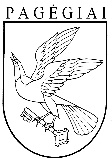 Pagėgių savivaldybės tarybasprendimas DĖL ĮGALIOJIMŲ SUTEIKIMO PAGĖGIŲ SAVIVALDYBĖS ADMINISTRACIJOS DIREKTORIUI2022 m. kovo 15 d. Nr. T1-63PagėgiaiPAGĖGIŲ SAVIVALDYBĖS TARYBAsprendimasDĖL įgaliojimų pagėgių savivaldybės administracijos direktoriui2007 m. birželio 14 d. Nr. T- 52Pagėgiai